УТВЕРЖДАЮ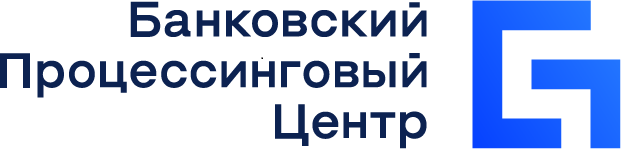 Генеральный директор  _______________ А.Е. Сотников  __.__.2023ПОЛИТИКА в отношении обработки файлов cookieОАО «Банковский процессинговый центр» Зарегистрировано __.__.2023за № _____________г. Минск, 20231. Политика в отношении обработки файлов cookie ОАО «Банковский процессинговый центр» (далее – Общество) разработана с целью определения механизма использования и обработки файлов cookie на сайте npc.by.2. Использование файлов cookie обеспечивает более быструю и комфортную работу пользователя с сайтом.3. Файлы cookie – небольшие файлы с текстовой информацией, которые во время посещения сайта передаются в браузер устройства пользователя. С помощью браузера устройства сайт запоминает информацию о посещениях, что позволяет сайту становиться удобнее и полезнее для пользователя.4. Файлы cookie не представляют угрозы для устройства пользователя, поскольку являются текстом, а не запускаемыми программами.5. Целями обработки файлов cookie являются обеспечение корректного и безопасного использования предлагаемых на сайте возможностей и услуг, удобство пользователей сайта, повышение качества его функционирования, создание персонализированной рекламы и сбор аналитической информации.6. Файлы сookie могут собираться, систематизироваться, храниться, изменяться, использоваться, обезличиваться, блокироваться, удаляться с использованием средств автоматизации.7. На сайтах Общества используются следующие типы файлов cookie:7.1. технические (обязательные) cookie-файлы – требуются для обеспечения функционирования сайта и не подлежат отключению. Они не сохраняют какую-либо информацию о пользователе, которая может быть использована в маркетинговых целях или для учёта посещаемых сайтов в сети Интернет. Такие данные пользователя не передаются в сторонние аналитические системы;7.2. функциональные cookie-файлы – являются критически важными для работы отдельных страниц сайта и позволяют обеспечивать работу полезных функций сайта, запоминать предпочтения посетителя сайта, выбранные им настройки, а также оценивать работу сайта и совершенствовать взаимодействие пользователя с ним;7.3. аналитические/целевые cookie-файлы – позволяют подсчитывать количество и длительность посещений сайта, анализировать то, как посетители используют сайт, что помогает владельцу сайта оценивать и улучшать его работу, отображать актуальную для посетителей сайта рекламу.8. Со списком файлов cookie и сроками их хранения посетитель сайта npc.by может ознакомиться в Приложении 1 к настоящей Политике. 9. Поcетитель сайта через панель настроек использования файлов cookie может:9.1. принять все cookie-файлы (пп. 7.1. – 7.3. Политики);9.2. принять только функциональные (п. 7.2. Политики) или только аналитические (п. 7.3. Политики) cookie-файлы. Для этого в панели настройки использования файлов cookie, расположенной в нижней части сайта, необходимо нажать «Подробнее об этом» и проставить флаги в чекбоксе «Функциональные cookie-файлы» или в чекбоксе «Аналитические/целевые cookie-файлы» соответственно, а затем – кнопку «Сохранить мой выбор».9.3. отказаться от использования файлов cookie.10. При отказе посетителя сайта от использования файлов cookie Общество не сможет гарантировать ему полноценную и эффективную работу всех функциональных возможностей сайта.11. Посетитель сайта может изменить и сохранить свой выбор cookie-файлов. Для этого необходимо кликнуть по ссылке «Выбор настроек cookie» в нижней части сайта и перейти в окно настроек параметров использования файлов cookie.12. С параметрами управления файлами cookie основных браузеров можно ознакомиться, перейдя по ссылкам, ведущим на их сайты:Firefox: https://support.mozilla.org/ru/kb/udalenie-kuki-i-dannyh-sajtov-v-firefox?redirectslug=udalenie-kukov-dlya-udaleniya-informacii-kotoruyu-&redirectlocale=ruGoogle Chrome: https://support.google.com/chrome/answer/95647?hl=ru&ref_topic=7438325&sjid=13774945581280193892-EUSafari: https://support.apple.com/ru-ru/guide/safari/sfri11471/macOpera: https://help.opera.com/ru/latest/web-preferences/#Управление-файлами-cookieMicrosoft Edge: https://support.microsoft.com/ru-ru/microsoft-edge/%D1%83%D0%B4%D0%B0%D0%BB%D0%B5%D0%BD%D0%B8%D0%B5-%D1%84%D0%B0%D0%B9%D0%BB%D0%BE%D0%B2-cookie-%D0%B2-microsoft-edge-63947406-40ac-c3b8-57b9-2a946a29ae09Internet Explorer: https://support.microsoft.com/ru-ru/topic/%D1%83%D0%B4%D0%B0%D0%BB%D0%B5%D0%BD%D0%B8%D0%B5-%D1%84%D0%B0%D0%B9%D0%BB%D0%BE%D0%B2-cookie-%D0%B2-internet-explorer-bca9446f-d873-78de-77ba-d42645fa52fcПри наличии вопросов в части использования сайтов Общества пользователь может направить сообщение на адрес электронной почты dpo@npc.by.Приложение 1к Политике в отношении обработки файлов cookie ОАО «Банковский процессинговый центр»(сайт npc.by)Поставщикcookie-файлаНазваниеcookie-файлаНазначениеcookie-файлаТипcookie-файлаСрок хранения cookie-файла12345www.npc.byBX_USER_ID Хранит идентификатор текущего пользователя.технический (обязательный)1 год.npc.byBITRIX_SM_LOGINХранит Cookie с логином текущего пользователь.технический (обязательный)1 год.npc.byBITRIX_SM_SALE_UIDХранит информацию о файлах композитного кеша.технический (обязательный)1 год.npc.byBITRIX_CONVERSION_CONTEXT_s1Хранит пользовательские настройки.технический (обязательный)1 год.npc.byBITRIX_SM_SOUND_LOGIN_PLAYEDИспользуется для разрешения воспроизведение звуковых эффектов Bitrix.технический (обязательный)До завершения сеанса браузераYandex Metrica_ym_uid Используется для идентификации пользователяфункциональный10 месяцевnpc.byPHPSESSIDCookie-файлы, хранящиеся в памяти устройства на период посещения сайта.функциональныйДо завершения сеанса браузераGoogle Analytics_ga_XXXXXXXXXXПозволяет различать посетителейаналитический1 годYandex Metrica_ym_dЭтот cookie-файл запоминает дату первой пользовательской сессиианалитический10 месяцев.npc.by_gidЭто cookie-файл Google Analytics, отвечающий за отслеживание поведения пользователейаналитический1 день.npc.by_gaЭто cookie-файл Google Analytics, используемый для идентификации уникальных пользователейаналитический1 годYandex Metrica_ym_isadИспользуется чтобы определить,использует ли посетитель блокировщикирекламыаналитический2 дняGoogle Analytics_gatИспользуется Google Analytics для регулирования частоты запросов.аналитический1 день